Healthcare Leadership Course ScheduleMODULE 1: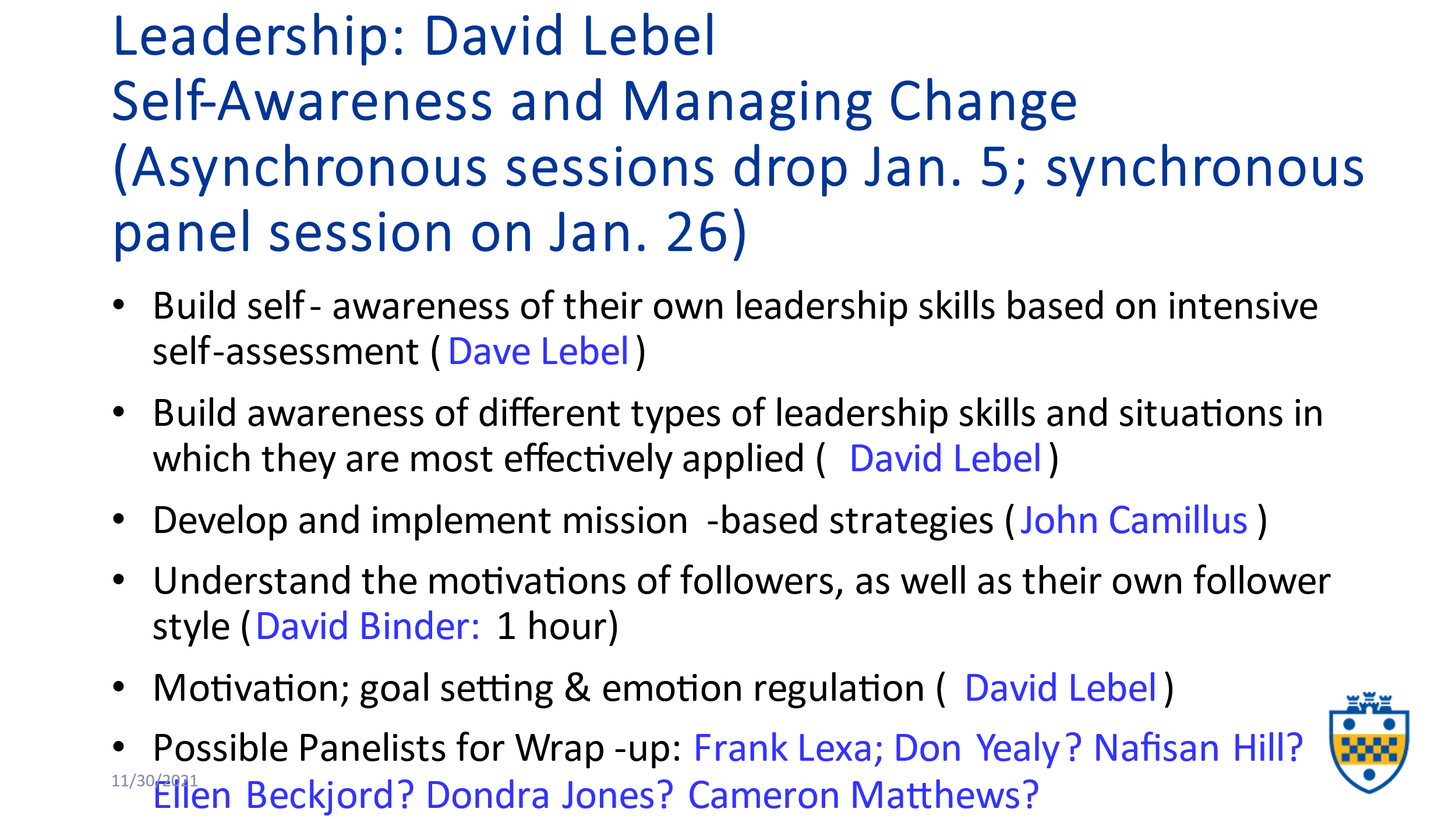 MODULE 2: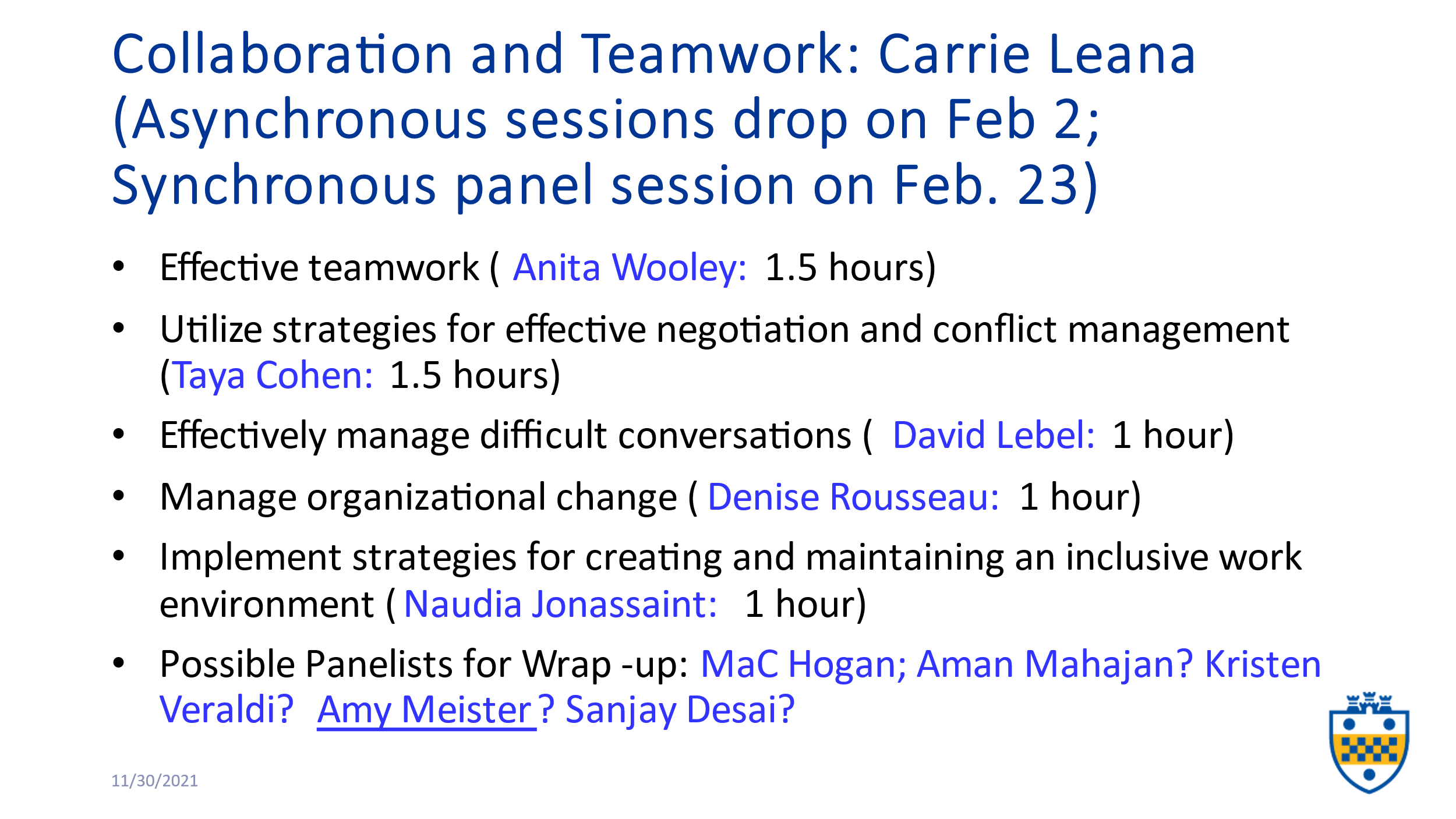 MODULE 3: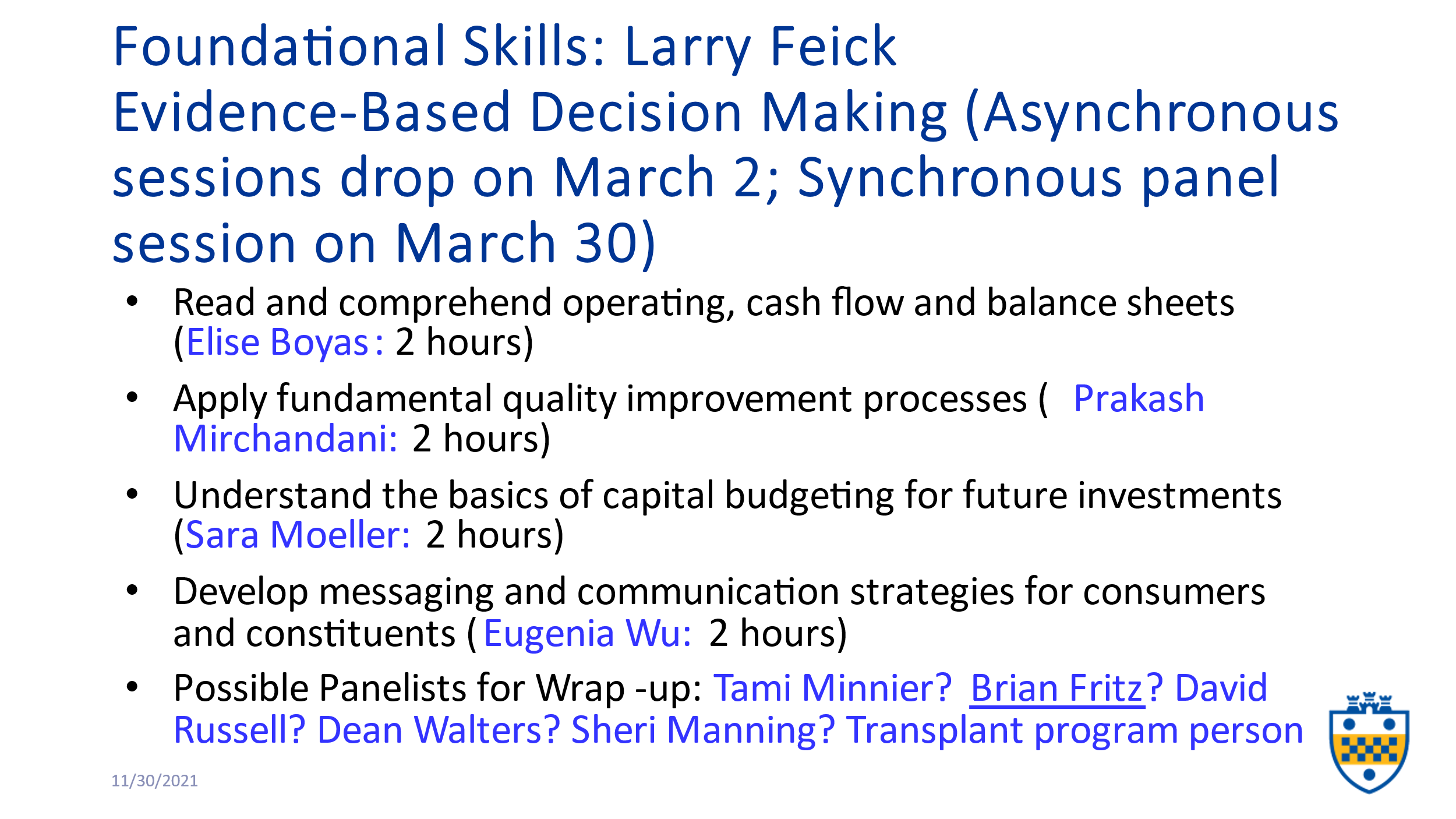 MODULE 4: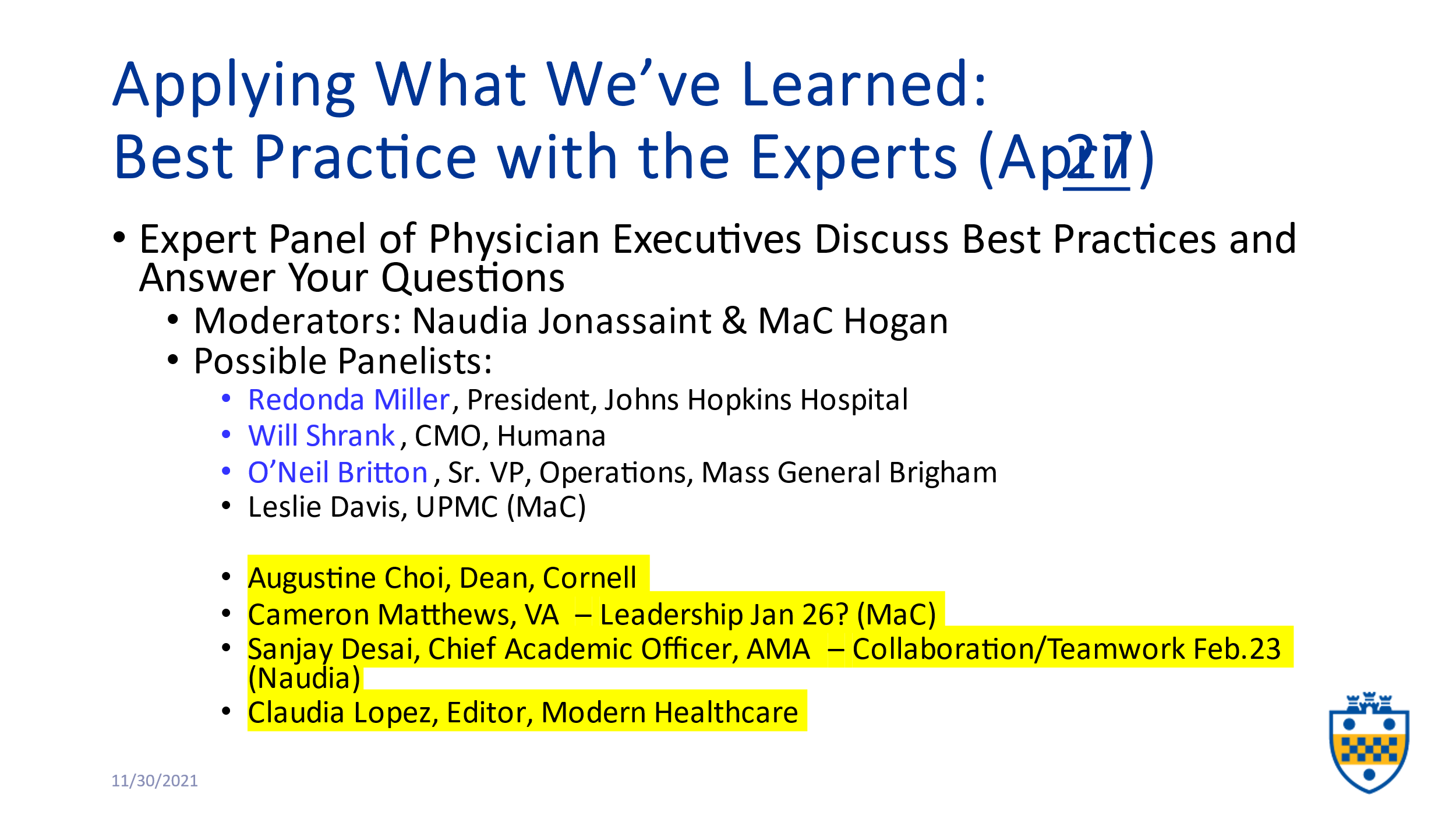 